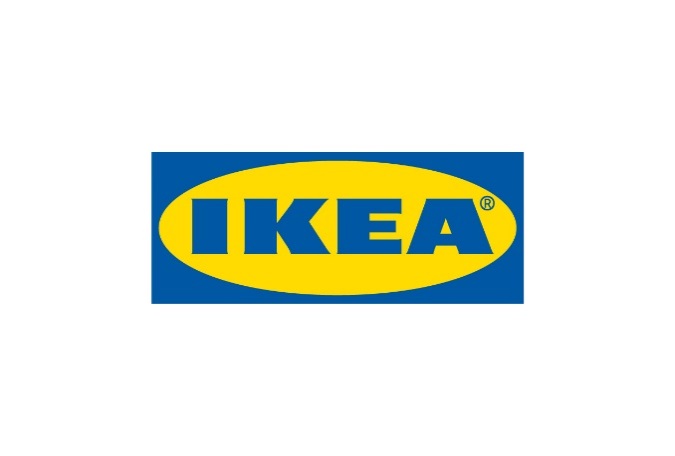 Informacja dla mediówWarszawa, wrzesień 2021 r.Są rzeczy ważniejsze niż rzeczy – nowa kampania IKEA1 września br. IKEA wystartowała z nową kampanią zwracającą uwagę, że 
w domowym życiu najbardziej liczą się relacje z najbliższymi i przeżywanie emocji. 
O inne rzeczy w domu, przedmioty, które w nieuchwytny sposób pomagają skupić się na tym co najważniejsze, zadba IKEA.Na każdym etapie życia stojące przed ludźmi wyzwania są inne, dlatego IKEA tworzy produkty, które poprzez swoją funkcjonalność mają odpowiadać na zmieniające się 
z biegiem czasu potrzeby. Troska o dom oznacza również troskę o nas samych i nasze relacje, a otaczające przedmioty stają się narzędziem ułatwiającym życie. Dokładnie jak 
w najnowszej kampanii szwedzkiej marki, gdzie hasło „Witaj w lepszym domu!” nabiera jeszcze bardziej emocjonalnego znaczenia.Czy rozmawiając o trudnych tematach, zastanawiamy się nad funkcjonalnością stołu, przy którym siedzimy? A spędzając czas z ukochanym, czy w ogóle zauważamy, jak wygląda pokój wokół nas? W takich sytuacjach zdecydowanie większe znaczenie ma to, o czym jest rozmowa, jakie płyną z niej doświadczenia oraz możliwość bycia „tu i teraz”. W najnowszym spocie IKEA meble i akcesoria wspierają bohaterów, jednak pozostają niewidoczne, bo nie są w nim najważniejsze. Stół staje się miejscem spotkania, schodki pomocą we wdrapaniu się na górę, a kubek gorącej herbaty nośnikiem uczucia. Fabuła przedstawia sytuacje 
z codziennego życia w domu – trudną rozmowę nastolatki z rodzicami, poznawanie młodszego braciszka, czy pełen namiętności pocałunek. Każda z postaci skupia się na tym, co czuje, nie na tym co ją otacza – rzeczy nie rozpraszają ich uwagi, mogą się stać niewidzialne, a emocje wychodzą na pierwszy plan. Kampania jest zgodna z wizją i linią IKEA wspierania prawdziwego, codziennego życia 
w domu, łącząc je z potrzebami mieszkańców, nie tylko tymi racjonalnymi, ale także emocjonalnymi. To jednocześnie refleksja nad relacjami z najbliższymi w domach oraz mieszkaniach na całym świecie. Skupia się na osobistej hierarchii wartości, co obrazują krótkie sceny zawarte w filmach wideo. Dom to życie, które się w nim toczy, to bliscy ludzie oraz chwile, które się razem przeżywa, historie, emocje – prawdziwe radości i smutki. W ważnych momentach nie myślimy 
o przedmiotach – nie musimy, bo to zadanie bierze na siebie IKEA, która dba o to, żebyśmy mogli skupić się na tym, co naprawdę ważne. Domowa przestrzeń urządzona zgodnie 
z własnymi potrzebami może w nieuchwytny sposób umacniać lepsze samopoczucie, bliskość, poczucie bezpieczeństwa, komfortu oraz szczęścia. Witaj w lepszym domu!O kampaniiKampania rusza 1 września br. Obejmuje wiele formatów wideo, w tym 15- i 30-sekundowe spoty telewizyjne, 60”, 30”, 15” oraz 6” filmy w internecie. Akcja wspierana będzie 
w najbliższych miesiącach również poprzez szeroką kampanię display i komunikację 
w mediach społecznościowych. Idea kreatywna powstała w agencji Instinct Russia. Za reżyserię odpowiedzialny był rosyjski muzyk i filmowiec Ilya Naishuller. Z kolei o polską adaptację zadbała agencja VMLY&R, zakupem mediów zajęła się agencja Wavemaker, 
a komunikacją PR – agencja Garden of Words.Link do spotu 60”: https://www.youtube.com/watch?v=vrXBpN6lgmc Nazwa marki IKEA to akronim – skrót utworzony kolejno z pierwszych liter imienia i nazwiska założyciela firmy oraz nazw farmy i parafii, skąd pochodzi (Ingvar Kamprad Elmtaryd Agunnaryd).Wizją IKEA jest tworzenie lepszego codziennego życia dla wielu ludzi. Oferujemy funkcjonalne i dobrze zaprojektowane artykuły wyposażenia domu, które łączą jakość i przystępną cenę. Działamy w zgodzie ze zrównoważonym rozwojem, realizując strategię People & Planet Positive.Grupa Ingka* w Polsce posiada obecnie dwanaście sklepów IKEA i 74 Punkty Odbioru Zamówień (łącznie z Punktami Mobilnymi), które zarządzane są przez IKEA Retail. Jest również właścicielem pięciu centrów handlowych zarządzanych przez Ingka Centres Polska oraz zlokalizowanego w Jarostach k. Piotrkowa Trybunalskiego Centrum Dystrybucji zaopatrującego 
32 sklepy IKEA na 11 rynkach. Do Grupy Ingka należy również sześć farm wiatrowych w Polsce, które wytwarzają więcej energii odnawialnej, niż roczne zużycie energii związane z działalnością IKEA na polskim rynku.W roku finansowym 2020 ponad 25 mln osób odwiedziło polskie sklepy IKEA, a strona IKEA.pl odnotowała ponad 154 mln wizyt.*Grupa Ingka, dawniej znana jako Grupa IKEA, jest największym franczyzobiorcą IKEA. Na całym świecie zarządza 378 sklepami w 31 krajach. Nazwa Ingka powstała od nazwiska założyciela IKEA – Ingvara Kamprada.Dodatkowych informacji udziela:Małgorzata JezierskaCommercial PR & Communication Business PartnerE-mail: malgorzata.jezierska@ingka.ikea.com